宜蘭縣壯圍鄉壯圍國中106學年度課程發展委員會—課程計畫審核會議紀錄一、時間：106年7月03日(一)上午10時00分至11時00分二、地點：2樓圖書館三、主席：劉旺朝主任 四、出席人員：如簽到表                          記錄：陳穎臻五、上次會議決議情形：1.主席報告:各領域已於要求時間內將106學年度課程進度，彈性課程計畫交給課發組彙整。今天依據課程計畫檢核表逐項審核。六、提案討論：1. 宜蘭縣壯圍國中106學年度學校課程計畫，請審議。說明：請依據宜蘭縣106學年度學校課程計畫備查檢核表，逐項檢查。結論：審核通過宜蘭縣壯圍國中106學年度學校課程計畫。2. 宜蘭縣立壯圍國中106學年度特殊教育課程計畫及特教班自編教材，請審議。結論:審查通過。3. 宜蘭縣立壯圍國中106學年度生涯發展計畫，請審議。結論:審查通過。4. 宜蘭縣壯圍國中106學年度學校課程計畫修正事宜，請審議。說明：106學年度起，在國民中小學九年一貫課程綱要總綱-自然與生活科技領域，於七年級每週安排一節生活科技課程。結論:審議通過。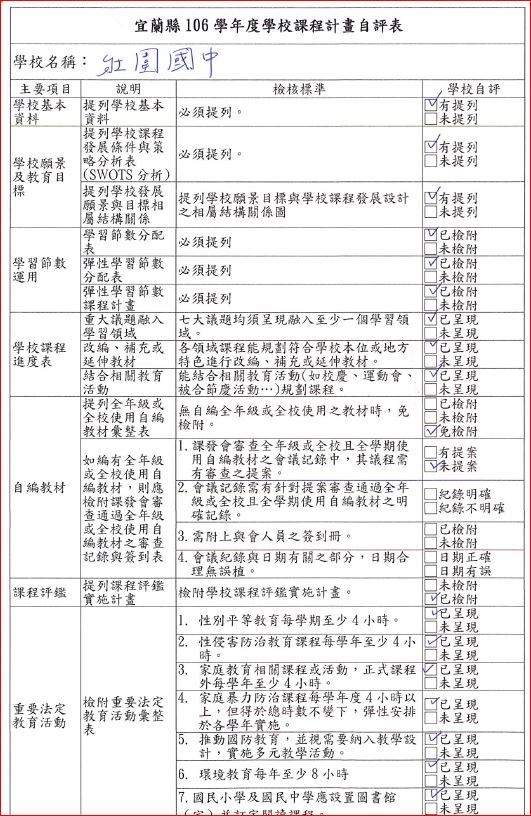 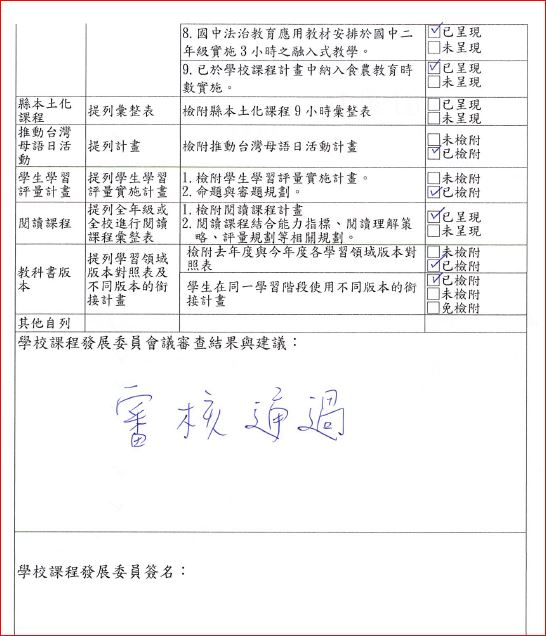 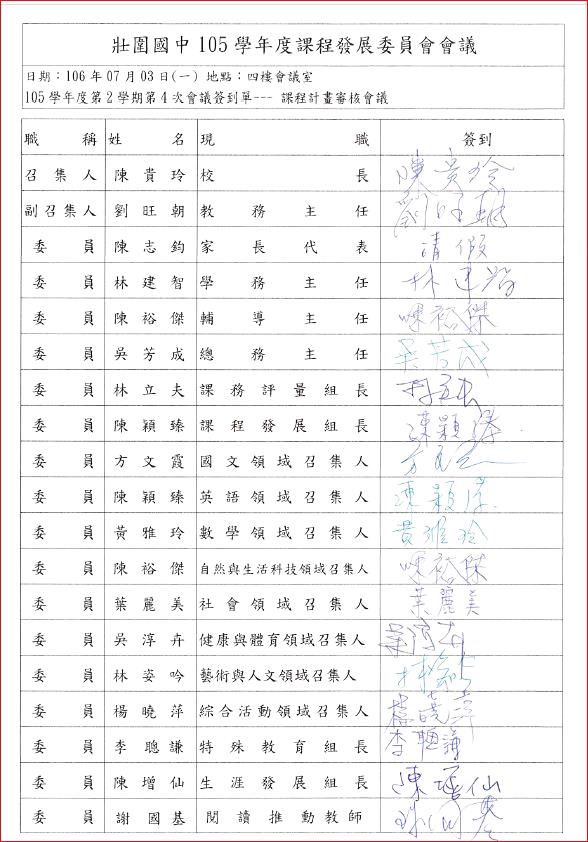 